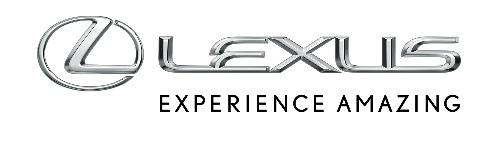 7 PAŹDZIERNIKA 2022SALON „THE LOFT” BRUSSELS AIRLINES I LEXUSA CZWARTY RAZ Z RZĘDU Z PRESTIŻOWĄ NAGRODĄSalon „THE LOFT” zdobył nagrodę „Europe’s Leading Airline Lounge 2022”Branżowi eksperci i goście wyróżnili przestrzeń na lotnisku w Brukseli po raz czwarty z rzęduWystrój wnętrza nawiązuje do designu samochodów LexusaPrzestrzeń stworzona i zarządzana przez Brussels Airlines i LexusaStworzony i zarządzany przez Brussels Airlines oraz Lexusa salon lotniskowy „THE LOFT” zdobył nagrodę „Europe’s Leading Airline Lounge 2022” w prestiżowym konkursie World Travel Awards. Otwarta w 2018 roku przestrzeń na lotnisku w Brukseli została wyróżniona czwarty raz z rzędu.„Nagroda przyznawana jest przez ekspertów z branży i naszych klientów. Fakt, że otrzymaliśmy ją czwarty raz z rzędu najlepiej świadczy o jakości naszej obsługi. Staramy się jak najlepiej zaopiekować naszymi gośćmi, bez względu na okoliczności. Od samego początku naszym priorytetem była najwyższa jakość usług. Dziękuję naszym pracownikom i partnerom, że każdego dnia dobro naszych gości stawiają na pierwszym miejscu” – powiedział Peter Gerber, prezes Brussels Airlines.„Nagroda dla „THE LOFT” to najlepsze potwierdzenie, że spełniamy naszą obietnicę zawartą w haśle „experience amazing”. W naszym salonie łączymy belgijską kreatywność z japońską gościnnością Omotenashi, zapewniając niesamowite wrażenia klientom” – powiedział Pascal Ruch, prezes Lexus Europe.„Salon „THE LOFT” to kolejny przykład tego, że jesteśmy globalną marką premium, która oferuje design, najwyższą jakość wykonania i komfort na takim samym poziomie, jak w naszych najnowszych zelektryfikowanych autach – Lexusie RZ oraz piątej generacji Lexusa RX” – dodał Ruch.„THE LOFT” na brukselskim lotnisku czerpał wzorce z wielokrotnie nagradzanych przestrzeni INTERSECT BY LEXUS w Tokio i Dubaju. Inspiracją dla nowej koncepcji lotniskowego saloniku był komfrot i design Lexusa oraz tradycyjna japońska gościnność Omotenashi. Charakterystyczny motyw wrzeciona znany z atrapy chłodnicy aut tej marki czy system nagłośnienia premium Mark Levinson to tylko niektóre z elementów nawiązujących do samochodów.„THE LOFT” ma 2000 m2 powierzchni, którą podzielono na kilka stref, by spełnić oczekiwania gości. W centrum umieszczono bar, jest też strefa relaksu z wygodnymi fotelami, a także wydzielona przestrzeń dla tych, którzy pracują w podróży. Goście już od przekroczenia progu „THE LOFT” traktowani są wyjątkowo. Każdy jest indywidualnie witany i może skorzystać z tradycyjnych japońskich ręczniczków “Oshibori”. Można skorzystać z cyfrowych gazet, oddać się relaksowy na fotelach masujących z Lexusa LS z efektem Shiatsu, odświeżyć się w kabinach prysznicowych Grohe, czy zdrzemnąć się w pokoju z gwieździstym sufitem. Kuchnia serwuje wyjątkowe potrawy, nie brakuje też wyjątkowych słodyczy od Neuhaus maître chocolatier.Ambasadorzy marki Lexus zapraszają gości do „THE LOFT” codziennie w godz. 5-21.